PERILAKU POLITIK PEMILIH (Studi tentang Hubungan Komunikasi Politik dan                           Perilaku Pemilih Konstituen PKS di Kota Makassar                                dan Kabupaten Bulukumba Provinsi Sulsel) POLITICAL BEHAVIOR OF VOTERS(A Study of The Relationship of Political Communication                       and Voters Behavior of PKS Constituents  in Makassar City                    and Bulukumba Regency South Sulawesi Province)H. A. AKMAL PASLUDDIN 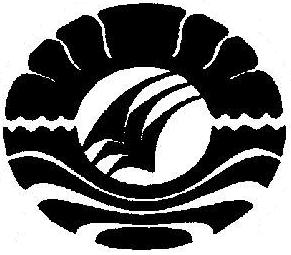 PROGRAM PASCASARJANAUNIVERSITAS NEGERI MAKASSAR 2015PERILAKU POLITIK PEMILIH (Studi tentang Hubungan Komunikasi Politik dan Perilaku Pemilih  pada Konstituen PKS di Kota Makassar dan                               Kabupaten Bulukumba Provinsi Sulsel) Disertasi Sebagai Salah Satu Syarat untuk Mencapai Gelar Doktor Program Studi SosiologiDiususun dan Diajukan oleh  H. A. AKMAL PASLUIDDINkepadaPROGRAM PASCASARJANA                                                                               UNIVERSITAS NEGERI MAKASSAR                                                                       2015LEMBAR PENGESAHANJ u d u l                     : Perilaku Politik Pemilih                                     (Studi Hubungan Komunikasi Politik dan Perilaku Pemilih pada Konstituen PKS di Kota Makassar dan Kabupaten                                     Bulukumba Provinsi Sulawesi Selatan)	N a m a	 : H. A. Akmal Pasluddin Nomor Pokok	 : 10A 060 24Program Studi	 : Sosiologi 	 	Menyetujui,Prof. Dr. H. Muh. Tahir Kasnawai, SU                                                                          PromotorDr. Sulaeman Samad, M.Si				Prof. Dr. Pawennari Hijjang,MA Kopromotor						     Kopromotor	 Mengetahui :Ketua							   Direktur			                                                                                                                        Program Studi 					   Program Pascasarjana	                                                                                                           Sosiologi,						   Universitas Negeri Makassar,Prof. Dr. Andi Agustang, M.Si			    Prof. Dr. Jasruddin, M.Si	                                                                                       NIP. 19631227 1988031002				    NIP. 19641222 199103 1 002PRAKATA Bismillahirrahmanirrahim. Syukur Alhamdulillah atas ridho dan karunia Allah SWT, akhirnya penulisan karya ilmiah Disertasi, yang berjudul “PERILAKU POLITIK PEMILIH (Studi tentang Hubungan Komunikasi Politik dan Perilaku Pemilih pada Konstituen PKS di Kota Makassar dan Kabupaten Bulukumba Provinsi Sulawesi Selatan)”, dapat terselesaikan. Penulisan disertasi ini, merupakan salah satu persyaratan, guna memperoleh gelar Doktor Sosiologi pada Program Studi Sosiologi, Program Pascasarjana Universitas Negeri Makassar (UNM).  Dalam penyusunan disertasi ini tidak sedikit hambatan dan tantangan yang dijumpai penulis, namun berkat bimbingan, petunjuk, bantuan, dan motivasi yang diberikan kepada kami, sehingga semuanya dapat diatasi dengan baik. Oleh karena itu sepantasnyalah kami mengucapkan terima kasih yang tulus kepada Bapak Prof. Dr. H. Muh. Tahir Kasnawi, SU selaku Promotor, Bapak Dr. Sulaiman Samad, M.Si  dan Bapak Prof. Dr. Pawennari Hijjang, masing-masing selaku Kopromotor yang telah banyak meluangkan waktunya untuk membimbing dan mengarahkan kami selama penyusunan disertasi. Terkhusus kepada Alm. Prof. Dr. H. Abdul Salam, M.Si, Kopromotor yang sempat membimbing dan mengantarkan penulis dalam penulisan proposal penelitian, kami ucapkan terima kasih yang setulus-tulusnya, semoga arwah beliau diterima disisinya dan diberi tempat yang layak oleh SWT. Ucapan terima kasih yang tulus penulis juga sampaikan kepada :Bapak Prof. Dr. H. Arismunandar, M.Pd selaku Rektor Universitas Negeri Makassar yang telah memberikan kesempatan melanjutkan studi pada Program Pascasarjana UNM ini.Bapak Prof. Dr. Jasruddin, M.Si selaku Direktur Program Pascasarjana Universitas Negeri Makassar, Asdir I dan Asdir II, seta seluruh staf pengajar serta pegawai di lingkungan UNM, yang telah memberikan bantuan dan berbagai fasilitas dalam proses penyelesaian studi.Bapak Prof. Dr. Andi Agustang, M.Si selaku Ketua Program Studi S3 Sosiologi sekaligus sebagai Kopromotor, yang banyak memberikan petunjuk dan nasehat serta kontribusi pemikiran ilmiah sejak proses perkuliahan, prelium, seminar proposal, penelitian, hingga penyelesaian disertasi ini.Para Dosen Pengajar dan Guru besar yang telah memberikan bekal ilmu yang berharga sehingga penulis dapat menempuh pendidikan di Univiversitas Negeri Makassar.Para Pimpinan, Pengurus, Kader dan Simpatisan PKS di Kota Makassar dan Kabupaten Bulukumba; penulis menyampaikan terima kasih yang sebesar-besarnya atas bantuan dan kesediaan untuk memberikan berbagai data dan informasi yang dibutuhkan dalam penelitian disertasi ini.     Rekan rekan mahasiswa Program S3 Sosiologi Angk.2010 (Terutama Dr.H. Sulsalman Moita, S.Sos, M.Si, teman sharing dan diskusi);, sahabat dan handai tolan yang telah memberikan bantuannya baik moril maupun materil yang tidak sempat penulis sebutkan satu persatu dalam disertasi ini.Kepada kedua orang tuaku (Alm), isteri tercinta (Hj. Maya Damayanti, SP), anak-anakku tersayang (Andi Izzati Diena Aulia, Andi Ghaisani Gina amalia, Andi Rahfi M. Fadlan, Andi Mario M. Farhan, dan Andi Ihsani Diah Kalila), saudara-saudaraku; atas kesabaran dan pengorbanan yang diberikan selama mengikuti proses pendidikan Program Doktor di Universitas Negeri Makassar. Penulis menyadari sepenuhnya bahwa isi disertasi ini masih jauh dari kesempurnaan. Oleh karena itu tegur sapa yang bersifat konstruktif tentunya dengan segala kerendahan hati kami terima dengan senang hati. Semoga Allah SWT memberikan berkahnya, Amin.         Makassar,		 			 	              April 2015							H. A. Akmal PasluddinPERNYATAAN KEORISINIAL DISERTASI	Saya,  H. A. Akmal Pasluddin 	Nomor Pokok:   10A 06 024Menyatakan  bahwa Disertasi yang berjudul : “Perilaku Politik Pemilih (Studi tentang Hubungan Komunikasi Politik dan Perilaku Pemilih pada Konstituen PKS di Kota Makassar dan Kabupaten Bulukumba Provinsi Sulawesi Selatan)”, merupakan karya asli. Seluruh ide yang ada dalam disertasi ini, kecuali yang saya nyatakan sebagai kutipan, merupakan ide yang saya susun sendiri. Selain itu, tidak ada bagian dari disertasi ini yang telah saya gunakan sebelumnya untuk memperoleh gelar atau sertifikat akademik. 	Jika pernyataan di atas terbukti sebaliknya, maka saya bersedia menerima sanksi yang ditetapkan oleh Program Pascasarjana Universitas Negeri Makassar. Tanda tangan………………………………..,  Tanggal……………………………ABSTRAK A.KMAL PASLUDDIN, 2015. PERILAKU POLITIK PEMILIH (Studi tentang Hubungan Komunikasi Politik dan Perilaku Pemilih pada Konstituen PKS di Kota Makassar dan Kabupaten Bulukumba Provinsi Sulawesi Selatan); (Dibimbing oleh Muh. Tahir Kasnawi sebagai Promotor, Pawennari Hijjang dan Sulaiman Samad sebagai Kopromotor. Penelitian ini dilaksanakan di Kota Makassar dan Kab. Bulukumba, dengan tujuan: (1) Mendeskripsikan tipologi perilaku politik pemilih PKS pada Pemilu Legislatif di Kota Makassar dan Kab. Bulukumba; (2) Mengeksplorasi dan menganalisis pola komunikasi politik PKS dalam mempengaruhi perilaku politik pemilih pada Pemilu 2009 dan menjelang Pemilu 2014 di Kota Makassar dan Kabupaten Bulukumba; dan (3) Menganalisis konsekuensi komunikasi politik PKS dalam merespon orientasi politik konstituen PKS pada Pemilu 2009 dan menjelang Pemilu 2014 di Kota Makassar dan Kabupaten Bulukumba.Jenis penelitian ini adalah penelitian kualitatif, untuk menggali secara akurat dan mendalam tentang perilaku politik pemilih. Dalam pengumpulan data, peneliti bertindak sebagai instrument penelitian. Teknik penarikan sampling bagi informan kunci dilakukan secara purporsive, sementara penarikan sampling bagi subyek penelitian dengan menggunakan teknik snowballing sampling. Selanjutnya, teknik pengumpulan data dilakukan melalui wawancara mendalam, observasi dan dokumentasi. Data dianalisis dengan menggunakan teknik analisis kualitatif.Hasil penelitian menunjukkan bahwa: (1) Karakteristik perilaku politik pemilih PKS di kedua lokus penelitian menunjukkan kecenderungan tipologi pemilih didominasi oleh pemilih rasional dan pemilih kritis. Perbedaannya terletak pada disparitas tipologi kedua wilayah, dimana perilaku pemilih PKS di Kota Makassar didominasi oleh pemilih rasional dan pemilih kritis, sedangkan di Kab. Bulukumba relatif merata pada 4 perilaku pemilih, kecuali pemilih tradisional yang relatif lebih tinggi; (2) Pola komunikasi politik PKS dalam mempengaruhi perilaku politik pemilih di Kota Makassar dan Kab. Bulukumba menunjukkan disparitas strategi komunikasi politik di kedua wilayah, sehingga mempengaruhi perolehan suara dan kursi legislatif. Di Kota Makassar dengan dukungan fasilitas komunikasi yang memadai serta kemampuan komunikatif kader/pengurus, mendorong strategi silaturahim politik ala door to door dan dirrect selling lebih efektif mempengaruhi berbagai seqmentasi pemilih. Di Kab. Bulukumba, kondisi wilayah memiliki keterbatasan akses komunikasi baik dari aspek fasilitas maupun kemampuan misskomunikasi sebagian kader/pengurus menyebabkan, minimnya perolehan suara dan kursi legislatif; (3) Konsekuensi komunikasi politik PKS dalam merespon orientasi politik konstituen menunjukan dominasi orientasi politik kognitif lebih dominan daripada orientasi politik afektif dan evaluatif. Orientasi politik kognitif yakni konstituen pada umumnya memiliki tingkat pengetahuan terhadap ideologi, simbol, visi dan misi, eksistensi kader/ pengurus, serta kandidat anggota legislatif. ABSTRACTAKMAL PASLUDDIN, 2015. POLITICAL CONDUCT VOTER (Study on the Relationship of Political Communication and Voter Behavior at PKS constituents in Makassar City and Bulukumba Regency South Sulawesi Province); (Guided by Muh. Tahir Kasnawi as a promoter, Pawennari Hijjang and Sulaiman Samad as copromotor.This study was conducted in Makassar City and Bulukumba Regency, with the aim of: (1) Describe the typology of political behavior of voters PKS legislative elections in Makassar and Bulukumba; (2) Exploring and analyzing patterns of political communication PKS in influencing the political behavior of voters in the 2009 elections and ahead of the 2014 election in the city of Makassar and regency of Bulukumba; and (3) to analyze the consequences of political communication in response to the political orientation PKS constituencies in the 2009 elections and ahead of the 2014 election in the city of Makassar and regency of Bulukumba.The research is a qualitative research, to dig accurately and deeply about the political behavior of voters. In collecting the data, researchers act as an instrument of research. Sampling techniques for the withdrawal of key informants conducted purporsive, while the withdrawal of sampling for the study subjects using the snowballing sampling technique. Furthermore, the technique of data collection is done through in-depth interviews, observation and documentation. Data were analyzed using qualitative analysis techniques.The results showed that: (1) The characteristics of political behavior of voters PKS at both loci study showed the tendency of voters typology dominated by rational voter and the voter critical. The difference lies in the disparity typology of the two regions, where the voting behavior PKS of Makassar City is dominated by rational voter and the voter critical, whereas in Bulukumba relatively evenly on 4 behavior of voters, unless the voters traditionally relatively higher; (2) The pattern of political communication PKS in influencing the political behavior of voters in the city of Makassar and regency of Bulukumba shows the disparity of political communication strategies in both regions, thus affecting the votes and legislative seats. In Makassar with the support of adequate communication facilities as well as the communicative abilities of cadres/management, encourage political friendship strategy door to door and selling more effectively dirrect affect various seqmentasi voters. In Bulukumba, condition of the area has limited access to communication both from the aspect of facilities and the ability misskomunication most cadres/caretaker causes, the lack of votes and legislative seats; (3) The consequences of political communication in response to the political orientation PKS constituents showed the dominance of political orientation is more dominant than the cognitive affective and evaluative political orientation. Cognitive political orientation which constituents generally have a level of knowledge of the ideology, symbol, vision and mission, the existence of cadres/management, as well as legislative candidates.	 			 DAFTAR ISI 									                HalamanPRAKATA										ivPERNYATAAN KEORISINILAN DISETASI				            viiABSTRAK									           viiiABSTRACT										 ixDAFTAR TABEL									xivDAFTAR GAMBAR									xviDAFTAR LAMPIRAN							           xviiBAB I. PENDAHULUAN								Latar Belakang	Masalah 							1Rumusan Masalah								10Tujuan Penelitian								11Manfaat Penelitian					 			12BAB II.  TINJAUAN PUSTAKA							13Konsep Perilaku Politik 							13Konsep Perilaku Pemilih							21Konsep Orientasi Politik							37Teori Rasionalitas Max Weber							44Teori Pilihan Rasional (Rational Choice Theory)				47Komunikasi Politik								55Penelitian Sebelumnya								62Kerangka Pikir									65BAB III. METODE PENELITIAN							70Jenis dan Pendekatan Penelitian						70Lokasi Penelitian								71Sumber Data									72Fokus dan Deskripsi Fokus Penelitian						74Fokus Penelitian								74Deskripsi Fokus Penelitian							74Teknik Pengumpulan Data							76Teknik Analisis Data								78Teknik Pengabsahan Data							80BAB IV. SETTING PENELITIAN							83Deskripsi PKS Kota Makassar						83Sejarah PKS Kota Makassar						83Visi dan Misi, Tujuan, serta Program Kerja				88Kepengurusan DPD PKS Kota Makassar					96Deskripsi PKS Kabupaten Bulukumba					98Sejarah PKS Kabupaten Bulukumba					98Visi, Misi, dan Kebijakan Umum 				          103Kepengurusan DPD PKS Kabupaten Bulukumba		          107BAB V. HASIL PENELITIAN DAN PEMBAHASAN			           109Karakteristik Tipologi Politik Pemilih PKS di Kota Makassar danKabupaten Bulukumba					                      109Pemilih Rasional							          111Pemilih Kritis 							          120Pemilih Tradisional 						          132Pemilih Pragmatis							          139Pola  Komunikasi  Politik  PKS  dalam  Mempengaruhi   Perilaku Politik Pemilih di Kota Makassar dan Kabupaten Bulukumba	         148Strategi Komunikasi Politik PKS					         148PKS dan Peran Media pada Pemilihan Umum			         164Konsekuensi  Pola  Komunikasi  Politik  PKS   dalam   Merespon Orientasi Politik Konstituen dan Terhadap Perolehan Suara PKS	         173Konsekuensi Pola Komunikasi Politik PKS dalam MeresponOrientasi Politik Konstituen					         174Orientasi politik kognitif					         174Orientasi politik afektif					         178Orientasi politik evaluatif 	         				         184 Konsekuensi Pola Komunikasi Politik PKS terhadap PerolehanSuara Partai							         189 Implikasi Teoritik							         201Perilaku Politik Pemilih dan Teori Rasionalitas Weber dan Teori Pilihan Rasional Coleman						         201Teori Komunikasi Politik dan Model Komunikasi Politik PKS	         206Teori Orientasi Politik dan Pola Orientasi Politik Konstituen	         208 Beberapa Dalil							         209BAB VI.  PENUTUP Kesimpulan 								        210Saran 									        213DAFTAR PUSTAKA							        215LAMPIRAN							                                219		DAFTAR TABELNomor										Halaman1.1.	Perolehan Suara PKS Kota Makassar Pemilu 2009			           6   4.1.	Susunan Pengurus DPD PKS Kota Makassar Periode 2010-2015 	           964.2.	Susunan Pengurus DPC PKS  Se-Kota Makassar, 2010-2015  	           974.3.	Susunan Pengurus DPD PKS Kota Makassar Periode 2010-2015	         1074.4.	Susunan Pengurus DPC PKS  Se-Kab. Bulukumba, 2010-2015  	         108  5.1.      Pemetaan Karakteristik Perilaku Pemilih PKS di Kota Makassar		                      dan Kabupaten Bulukumba						         146 Pemetaan Indikator Orientasi Politik Kognitif Konstituen PKS 	         175Pemetaan Indikator Orientasi Politik Afektif Konstituen PKS 	         179Pemetaan Indikator Orientasi Politik Evaluatif Konstituen PKS 	         184DAFTAR GAMBAR Nomor										HalamanKerangka Pemikiran							         69Tahap Analisis Data							         79	DAFTAR LAMPIRANHalamanInstrumen Penelitian							         219Riwayat Hidup Penulis							         228Dokumentasi Riset 							         230Hasil Uji Kelayakan							         233Izin Penelitian   								         235	